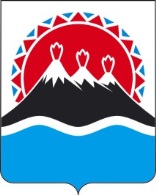  АГЕНТСТВО ПО ВНУТРЕННЕЙ ПОЛИТИКЕ КАМЧАТСКОГО КРАЯПРИКАЗ №     -пг. Петропавловск-Камчатский                                        «___» ________ 2019 годаВ соответствии с частью 5 приложения 7 к постановлению Правительства Камчатского края от 29.11.2013 № 546-П «О государственной программе Камчатского края «Реализация государственной национальной политики и укрепление гражданского единства в Камчатском крае» ПРИКАЗЫВАЮ:1. Утвердить перечень документов, предоставляемых органами местного самоуправления для получение субсидии из краевого бюджета на реализацию мероприятий по восстановлению, ремонту и реставрации воинских захоронений согласно приложению 1 к настоящему приказу.2. Утвердить форму заявки на получение субсидии из краевого бюджета на реализацию мероприятий по восстановлению, ремонту и реставрации воинских захоронений по форме, согласно приложению 2 к настоящему приказу.3. Утвердить форму отчета о расходовании субсидии из краевого бюджета на реализацию мероприятий по восстановлению, ремонту и реставрации воинских захоронений по форме, согласно приложению 3 к настоящему приказу.4. Установить срок приема документов, предоставляемых органами местного самоуправления для получение субсидии из краевого бюджета на реализацию мероприятий по восстановлению, ремонту и реставрации воинских захоронений до 15 декабря года, предшествующего году предоставления субсидии.5. Настоящий приказ вступает в силу через 10 дней после дня его официального опубликования.Руководитель Агентства                                                                      И.В. ГуляевПриложение  1к приказу Агентства по внутренней политике Камчатского края от «___» ________ 2019 годаПеречень документов, 
предоставляемых органами местного самоуправления 
для получение субсидии из краевого бюджета на реализацию мероприятий 
по восстановлению, ремонту и реставрации воинских захороненийЗаявка на получение субсидии из краевого бюджета на реализацию мероприятий по восстановлению, ремонту и реставрации воинских захоронений по форме, согласно приложению 2 к настоящему приказу.Копия учетной карточки воинского захоронения, расположенного на территории муниципального образования, согласованная военным комиссариатом.Выписка из муниципального правового акта о местном бюджете или гарантийное письмо, подтверждающие наличие средств на финансирование мероприятий по восстановлению, ремонту и реставрации воинских захоронений на очередной финансовый год в размере не менее 10% от общего объема средств, предусматриваемых на реализацию мероприятий в соответствующем муниципальном образовании в Камчатском крае.Смета расходов на проведение мероприятий по восстановлению, ремонту и реставрации воинских захороненийПриложение  2к приказу Агентства по внутренней политике Камчатского края от «___» ________ 2019 годаВ Агентство по внутренней политике Камчатского краяЗаявкана получение субсидии из краевого бюджета на реализацию мероприятий 
по восстановлению, ремонту и реставрации воинских захоронений1.  ___________________________________________________________     (наименование муниципального образования)2. Наименование воинского захоронения, его местонахождение, номер по учетной карточке.3. Размер средств в местном бюджете, предусмотренных для финансирования мероприятий по восстановлению, ремонту и реставрации воинских захоронений в очередном финансовом году составляет ___________ тыс. рублей.4. Размер запрашиваемой из краевого бюджета субсидии составляет ___________ тыс. рублей.5. Должностное лицо  органа местного самоуправления, ответственное  за  организацию мероприятий по восстановлению, ремонту и реставрации воинских захоронений: __________________________________________________________________ (ФИО, должность, телефон)Глава_____________________________________________________________ (наименование муниципального образования)______________________________________________/___________________/ (подпись, Ф.И.О.)"____" ______________ 20___ года М.П.Приложение  3к приказу Агентства по внутренней политике Камчатского края от «___» ________ 2019 годаОтчето расходовании субсидии из краевого бюджета на реализацию мероприятийпо восстановлению, ремонту и реставрации воинских захоронений1.  __________________________________________________________  (наименование муниципального образования)2. Реквизиты соглашения о предоставлении субсидии _______________________________________________________ 3. Информация о расходовании субсидии из краевого бюджета и софинансировании из местного бюджета:4. Информация о проведенные работах:Глава_____________________________________________________________ (наименование муниципального образования)______________________________________________/___________________/ (подпись, Ф.И.О.)"____" ______________ 20___ года М.П.Примечания:1. Данная форма отчета предоставляется ежемесячно не позднее 5 числа месяца, следующего за отчетным.2. Для воинских захоронений, работы по которым завершены, прилагается фотоотчет (фотографии до проведенных работ и после) и видеоматериалы, а также уточненная учетная карточка воинского захоронения.О предоставлении субсидий местным бюджетам из краевого бюджета на реализацию мероприятий по проведению восстановления, ремонта и реставрации воинских захоронений№п/пВоинское захоронение (наименование, местонахождение, номер по учетной карточкеИзрасходовано субсидии (тыс.руб.)Израсходовано из местного бюджета (тыс.руб.)Остаток субсидии (тыс.руб.)ИТОГО:№п/пВоинское захоронение 
(наименование, местонахождение, 
номер по учетной карточкеПроведение конкурсных процедур (стадия подготовки к конкурсным процедурам или результат проведенных конкурсных процедур)Заключение 
контрактов(стадия заключения контрактов или реквизиты заключенных контрактов с указанием суммы в тыс. рублей)Результаты работ / 
выполнение (ход) работ(наименование работ (восстановление; установка мемориального знака; нанесение имен; обустройство нового места захоронения) и описание проведенных работ)Дополнительная информация (при необходимости)